TAБЕЛА ЗА УТВРЂИВАЊЕ СТЕПЕНА РИЗИКА	НАДЗИРАНИ СУБЈЕКТ	           			           КОМУНАЛНИ ИНСПЕКТОР          __________________________                                                 ____________________________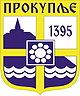 РЕПУБЛИКА СРБИЈАГРАДСКА УПРАВАГРАДА ПРОКУПЉАОдељење за  инспекцијске пословеКомунална инспекцијаРЕПУБЛИКА СРБИЈАГРАДСКА УПРАВАГРАДА ПРОКУПЉАОдељење за  инспекцијске пословеКомунална инспекцијаКонтролна листа бр. 5Одржавање чистоће Обавезе извођача грађевинских радоваКонтролна листа бр. 5Одржавање чистоће Обавезе извођача грађевинских радоваКонтролна листа бр. 5Одржавање чистоће Обавезе извођача грађевинских радоваКонтролна листа бр. 5Одржавање чистоће Обавезе извођача грађевинских радоваКонтролна листа бр. 5Одржавање чистоће Обавезе извођача грађевинских радоваКонтролна листа бр. 5Одржавање чистоће Обавезе извођача грађевинских радоваКонтролна листа бр. 5Одржавање чистоће Обавезе извођача грађевинских радоваПравни основ:Одлука о одржавању чистоће  (''Сл.лист општине Прокупље“  бр. 16/2017 и 17/2017)Правни основ:Одлука о одржавању чистоће  (''Сл.лист општине Прокупље“  бр. 16/2017 и 17/2017)Правни основ:Одлука о одржавању чистоће  (''Сл.лист општине Прокупље“  бр. 16/2017 и 17/2017)Правни основ:Одлука о одржавању чистоће  (''Сл.лист општине Прокупље“  бр. 16/2017 и 17/2017)Правни основ:Одлука о одржавању чистоће  (''Сл.лист општине Прокупље“  бр. 16/2017 и 17/2017)Правни основ:Одлука о одржавању чистоће  (''Сл.лист општине Прокупље“  бр. 16/2017 и 17/2017)Правни основ:Одлука о одржавању чистоће  (''Сл.лист општине Прокупље“  бр. 16/2017 и 17/2017)Правни основ:Одлука о одржавању чистоће  (''Сл.лист општине Прокупље“  бр. 16/2017 и 17/2017)Правни основ:Одлука о одржавању чистоће  (''Сл.лист општине Прокупље“  бр. 16/2017 и 17/2017)КонтролаКонтролаодговориизаберибројбодовабројбодовабројбодоваутврђени бр.бодова1.извођач грађевинских радова је обезбедио земљу и остали растресити материјал тако да се не расипа и разноси на јавну површинуизвођач грађевинских радова је обезбедио земљу и остали растресити материјал тако да се не расипа и разноси на јавну површинуда201.извођач грађевинских радова је обезбедио земљу и остали растресити материјал тако да се не расипа и разноси на јавну површинуизвођач грађевинских радова је обезбедио земљу и остали растресити материјал тако да се не расипа и разноси на јавну површинуне02.извођач грађевинских радова је очистио јавну површину испред и око градилишта све докле је допро расути грађевински материјал, блато и друга нечистоћаизвођач грађевинских радова је очистио јавну површину испред и око градилишта све докле је допро расути грађевински материјал, блато и друга нечистоћада10102.извођач грађевинских радова је очистио јавну површину испред и око градилишта све докле је допро расути грађевински материјал, блато и друга нечистоћаизвођач грађевинских радова је очистио јавну површину испред и око градилишта све докле је допро расути грађевински материјал, блато и друга нечистоћане003.након завршетка радова , извођач радова је настала оштећења на јавној површини отклонио, а јавну површину довео у првобитно стањенакон завршетка радова , извођач радова је настала оштећења на јавној површини отклонио, а јавну површину довео у првобитно стањеда10103.након завршетка радова , извођач радова је настала оштећења на јавној површини отклонио, а јавну површину довео у првобитно стањенакон завршетка радова , извођач радова је настала оштећења на јавној површини отклонио, а јавну површину довео у првобитно стањене004.извођач радова, у току рушења, полива трошни материјал да би спречио подизање прашинеизвођач радова, у току рушења, полива трошни материјал да би спречио подизање прашинеда10104.извођач радова, у току рушења, полива трошни материјал да би спречио подизање прашинеизвођач радова, у току рушења, полива трошни материјал да би спречио подизање прашинене005.извођач радова је поставио грађевинску ограду према јавној површини и одржава је у уредном стањуизвођач радова је поставио грађевинску ограду према јавној површини и одржава је у уредном стањуда10105.извођач радова је поставио грађевинску ограду према јавној површини и одржава је у уредном стањуизвођач радова је поставио грађевинску ограду према јавној површини и одржава је у уредном стањуне006.извођач радова шут, земљу и отпадни грађевински материјал одлаже у посебним контејнерима који су намењени за те сврхеизвођач радова шут, земљу и отпадни грађевински материјал одлаже у посебним контејнерима који су намењени за те сврхеда10106.извођач радова шут, земљу и отпадни грађевински материјал одлаже у посебним контејнерима који су намењени за те сврхеизвођач радова шут, земљу и отпадни грађевински материјал одлаже у посебним контејнерима који су намењени за те сврхене006.извођач радова шут, земљу и отпадни грађевински материјал одлаже у посебним контејнерима који су намењени за те сврхеизвођач радова шут, земљу и отпадни грађевински материјал одлаже у посебним контејнерима који су намењени за те сврхене006.извођач радова шут, земљу и отпадни грађевински материјал одлаже у посебним контејнерима који су намењени за те сврхеизвођач радова шут, земљу и отпадни грађевински материјал одлаже у посебним контејнерима који су намењени за те сврхеУКУПАН БРОЈ БОДОВАУКУПАН БРОЈ БОДОВАУКУПАН БРОЈ БОДОВАУКУПАН БРОЈ БОДОВАУКУПАН БРОЈ БОДОВА707070степен ризикараспон бр. бодовастепен ризика по броју бодованезнатан61-70низак51-60средњи41-50висок31-40критичан30 и мање